BackgroundThe Southern African region represents a wide range of resource and climate contexts with varied supplies of water, food and energy. Each of the fifteen member states of the Southern African Development Community (SADC) has a distinct developmental imperative. The main objectives of the SADC are to achieve economic development, peace and security, and growth, alleviate poverty, enhance the standard and quality of life of the peoples of Southern Africa, and support the socially disadvantaged through Regional Integration. SADC is an inter-governmental organization established in 1992 by the Member States.The SADC Regional Water Policy was adopted in 2005. The Policy is implemented through a Regional Strategic Action Plan (RSAP), a 5-year Regional Water Programme. The current RSAP IV (2016-2020) consists of 8 programmes, out of which one is a Water, Energy, and Food (WEF) security nexus.A Regional Energy Access Strategic Action Plan (REASAP) was approved in 2011, setting broad goals for improving access to modern forms of energy as well as specific policy mechanisms to achieve increased access. A Renewable Energy Strategy and Action Plan (RESAP) was approved in 2016, and a SADC Centre for Renewable Energy and Energy Efficiency (SACREEE) is established in Namibia. A Regional Agricultural Policy (RAP) was adopted in 2014. SADC is working on its implementation through a Regional Agricultural Investment Plan (RAIP) which has been adopted in March 2017. SADC has also approved the establishment of Regional Agriculture Development Fund as part of the broader Regional Development Fund to further support implementation of the Policy.The SADC Industrialisation Strategy and Roadmap (2015-2063) was approved in April 2015. This framework is aimed at achieving industrial development and has been placed at the core of the developmental integration agenda of SADC. Inherent in this policy is recognition from SADC Member States that industrial development is central to diversification of their economies; development of productive capacity; and the creation of employment in order to reduce poverty and set their economies on a more sustainable growth path. Water, energy and food security are key priority areas for SADC. Integrated planning of water, food and energy sectors and promoting regional cooperation has been considered as a strategy to meet water, energy and food security targets, and to improve natural resource use efficiencies in the region. The WEF Nexus is an approach that can be applied at different scales and contexts. The SADC WEF Nexus Operational Framework is expected to provide overall guidance and tools to make decisions, coordinate between different sectors and facilitate Nexus investments in the SADC region. The goal is to inform investment, decision making and associated risk management to ensure optimization of water, energy and food security. ProjectThe SADC WEF NEXUS Dialogue Project “Fostering Water, Energy and Food Security Nexus Dialogue and Multi-Sector Investment in the SADC Region” is a project supported by the European Commission as part of the global ‘Nexus Dialogues Programme”. The Nexus Dialogues Programme (Phase I) aims at helping regional organisations and their member states applying a nexus approach in the formulation of multi-sector policy recommendations, strategies, action plans and investment programmes. Phase I also aims at identifying concrete investment projects - with a focus on multi-purpose water infrastructure - which could be funded under Phase II. The overall objective of the project is to support the transformation required to meet increasing water, energy and food security demand in a context of climate change in the SADC Region through the development of a truly integrated nexus approach. The specific objective of the project is to create an enabling environment that will drive cross-sectoral engagement and implementation of nexus investment projects that contribute to enhancing water, food and energy security in SADC region. The SADC Nexus Dialogue Project is a strategic fit in the implementation of SADC Regional Indicative Strategic Action Plan (RSAP IV) and the Roadmap and Strategy for Industrialisation. The two expected results of the project are:Establishing a SADC Regional WEF Nexus Operational Framework; and  Developing a prioritised list of Nexus Investment Projects GWPSA, as a project implementing partner for SADC, is looking for an individual consultant as a Lead Writer of the SADC Regional WEF Nexus Operational Framework as per the attached Outline. ObjectiveThe main objective of the assignment will be to write the SADC Regional WEF Nexus Operational Framework through consolidating contributions from other writers of specific sections. The main objective of the framework is to provide tools, guidelines, or other mechanisms that enhance WEF nexus approaches in the SADC region to facilitate investment in the region.Scope of the workThe scope of work includes the following:Draft the sections under PART TWO: SADC WEF Nexus Investment: Project Prioritization  WEF Nexus Screening and ScopingDraft WEF Nexus Criteria/Tools for screening investment projectsDraft procedures for Scoping WEF Nexus analysis for investment projectsFacilitate Stakeholders’ dialogue for inputHold discussions with SADC Secretariat and WEF nexus Technical Partners such as Stockholm Environment Institute (SEI)Investment Projects’ prioritization Draft Prioritization criteria (preliminary) using WEF Nexus approachesFacilitate Stakeholders’ dialogue for input  Hold discussions with SADC Secretariat and WEF nexus Technical Partners such as Stockholm Environment Institute (SEI)Draft the sections under PART TWO: SADC WEF Nexus Investment: Project Appraisal  WEF Nexus AnalysisReview the available WEF Nexus Analytical Tools (project optimization (synergies and trade-offs) using models) to support decision making involving the three sectorsDraft text on the importance of considering Nexus analysis as part of feasibility study and project appraisal. Draft procedural and technical guidelines for conducing a WEF Nexus AnalysisHold discussions with SADC Secretariat and WEF nexus Technical Partners such as Stockholm Environment Institute (SEI)Review contributions from other writers for the sections under PART One: SADC WEF Nexus Governance system: coordination and decision-makingMechanisms for enhancing institutional coordination at regional level:Mechanisms for aligning sectoral policies:Review contributions from other writers for the sections under PART Four: SADC WEF Nexus technical guidelines for Member States and RBOsTechnical Guidelines for Member States Technical Guidelines for RBOs Write up the overall SADC WEF Nexus Operational Framework Document as per the attached outlineDuration of the workThe work will be delivered within seven months starting from 1 June until end December 2018. Tasks to be performed The consultant will perform the following tasks:Prepare an inception report on the methodologies, approaches and time frame that will be applied Regularly consult with the GWPSA Program Team and  SADC Team. Also consult other partners when necessary and relevant Coordinate the writers of the different sections of the framework, and lead the writing-up of the documentOrganize meetings/technical sessions for reviewing the different sections of the documentParticipate in main events related to the SADC-EU WEF nexus projectRegularly communicate with GWP-SA TeamSupervision, Reporting and DeliverablesThe Consultant shall report to the Technical Advisor for Programs, GWP Africa Coordination Unit/GWP Southern Africa.The Consultant will be expected to work closely with the GWP and SADC Teams The following deliverables are expected from the consultant:An inception report describing the methodologies and approaches for drafting the two sections and for writing the overall documentDraft document on SADC WEF Nexus Investment Project PrioritizationDraft document on SADC WEF Nexus Investment Project AppraisalReports from the different meetings or consultations in the course of the period of the assignmentDraft Document on SADC Regional Operation Framework Soft copies of documents referred during the processQualification and experience The assignment defined in this TOR requires a high level technical/professional expertise. Individuals interested in this work are required to have the following qualifications and experiences:Minimum qualification with Master of Science Degree in Economics, Natural Resources/Environmental Economics, Development Economics, Environmental science or related disciplines An understanding of water resources management, climate change, water-food-energy nexus and SDG issues of the SADC region An understanding of development issues and major actors in the SADC regionAt least 10 years of relevant experience in policy analysis, stakeholder engagement, project prioritization, appraisal. At least four years of working experience in the SADC region. Knowledge of English language is a must. Good knowledge of GWP engagement processes in the SADC regionRemuneration Payments for this consultancy assignment will be based on negotiation between GWP and the consultant considering the objectives of GWP which encourages contributions of expertise and other resources to the development of the network in the region. Other costs such as travel and per diem will be covered separately by GWPSA.  ApplicationsIndividual consultants meeting all the above requirements are invited to submit their CV’s to the following address not later than 10th May 2018.Kidanemariam Jembere Global Water Partnership Southern Africa 333 Grosvenor Street, Hatfield Gardens Pretoria, South Africa Tel: +27 12 430 2121 Email: k.jembere@cgiar.org     Annex 1: Outline of the SADC WEF Nexus Operational Framework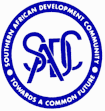 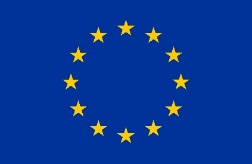 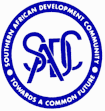 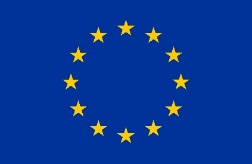 FOSTERING A WATER, FOOD AND ENERGY SECURITY NEXUS DIALOGUE AND MULTI-SECTOR INVESTMENT IN THE SADC REGIONSADC WEF Nexus Operational Framework:  facilitating a WEF Nexus Oriented InvestmentTerms of Reference for a Lead Author to prepare a SADC WEF Nexus Operational FrameworkApril 2018,Gaborone, Botswana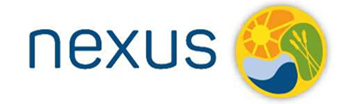 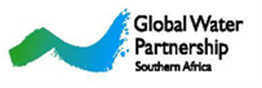 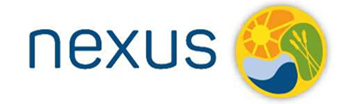 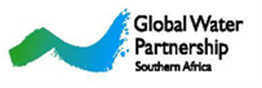 NTopicsProposed Mechanisms, Tools, GuidelinesProposed Mechanisms, Tools, GuidelinesPART One: SADC WEF Nexus Governance system: coordination and decision-makingPART One: SADC WEF Nexus Governance system: coordination and decision-makingPART One: SADC WEF Nexus Governance system: coordination and decision-makingPART One: SADC WEF Nexus Governance system: coordination and decision-making1.1 Mechanisms for enhancing institutional coordination at regional level:Mechanisms for enhancing institutional coordination at regional level:Mechanisms for enhancing institutional coordination at regional level:1.1 WEF Coordination at SADC Secretariat A structure within the SADC Secretariat above the sectoral Departments to facilitate coordination; The SADC Planning Unit to technically coordinate sectoral programs and activitiesA Joint Planning Team supporting the Planning Unit (chaired by Deputy ES)A structure within the SADC Secretariat above the sectoral Departments to facilitate coordination; The SADC Planning Unit to technically coordinate sectoral programs and activitiesA Joint Planning Team supporting the Planning Unit (chaired by Deputy ES)1.1 WEF Coordination between SADC Secretariat and SADC-affiliated institutions Guidance Note from SADC on how the affiliated institutions work with SADC at regional levelRegular Dialogue with SADC-Stakeholders-(project/initiatives-based engagement)The SADC Planning Unit to technically coordinate programs of SADC-affiliated institutions with support from the Joint Planning TeamGuidance Note from SADC on how the affiliated institutions work with SADC at regional levelRegular Dialogue with SADC-Stakeholders-(project/initiatives-based engagement)The SADC Planning Unit to technically coordinate programs of SADC-affiliated institutions with support from the Joint Planning Team1.1 WEF Coordination between stakeholders at regional levelGuidance Note from SADC on how the WEF sector stakeholders work with SADC at regional levelA Coordination Unit at SADC Secretariat OR The SADC Planning Unit Regular Dialogue with regional-Stakeholders-(project/initiatives-based engagement) Guidance Note from SADC on how the WEF sector stakeholders work with SADC at regional levelA Coordination Unit at SADC Secretariat OR The SADC Planning Unit Regular Dialogue with regional-Stakeholders-(project/initiatives-based engagement) 1.2Mechanisms for aligning sectoral policies:Mechanisms for aligning sectoral policies:Mechanisms for aligning sectoral policies:1.2Coherence/alignment in implementing regional sectoral policies  SADC Guidelines on WEF integrated policy implementationSADC Guidelines on WEF integrated policy implementation1.2Integrated WEF security  strategies, targets, plans and programsSADC Guidelines for preparing integrated strategies, targets, plans and programsSADC Guidelines for preparing integrated strategies, targets, plans and programsPART Two: SADC WEF Nexus Investment: Project prioritization PART Two: SADC WEF Nexus Investment: Project prioritization PART Two: SADC WEF Nexus Investment: Project prioritization PART Two: SADC WEF Nexus Investment: Project prioritization 2.1WEF Nexus Screening and Scoping  WEF Nexus Criteria/Tools for screening investment projects Scoping WEF Nexus analysis for investment projectsWEF Stakeholders’ dialogue -joint engagement b/n the three sectors WEF Nexus Criteria/Tools for screening investment projects Scoping WEF Nexus analysis for investment projectsWEF Stakeholders’ dialogue -joint engagement b/n the three sectors 2.1Investment Projects’  prioritization Prioritization criteria (preliminary) using WEF Nexus approachesWEF Stakeholders’ dialogue -joint engagement b/n the three sectorsPrioritization criteria (preliminary) using WEF Nexus approachesWEF Stakeholders’ dialogue -joint engagement b/n the three sectorsPART Three: SADC WEF Nexus Investment: Project appraisal PART Three: SADC WEF Nexus Investment: Project appraisal PART Three: SADC WEF Nexus Investment: Project appraisal PART Three: SADC WEF Nexus Investment: Project appraisal 3.1WEF nexus analysis  WEF Nexus Analytical Tools (project optimization (synergies and trade-offs) using models) to support decision making involving the three sectorsNexus analysis as part of feasibility study and project appraisal. WEF Nexus Analysis: procedural and technical guidelines PART Four: SADC WEF Nexus technical guidelines for Member States and RBOsPART Four: SADC WEF Nexus technical guidelines for Member States and RBOsPART Four: SADC WEF Nexus technical guidelines for Member States and RBOsPART Four: SADC WEF Nexus technical guidelines for Member States and RBOs4.1 Technical Guidelines for Member States Guidelines for screening, analysis and prioritization of investment projects at country levelGuidelines for screening, analysis and prioritization of investment projects at country level4.1 Technical Guidelines for RBOs Guidelines for screening, analysis and prioritization of investment projects at transboundary levelGuidelines for screening, analysis and prioritization of investment projects at transboundary levelPART Five: Annex 1: Prioritized Investment Projects applying WEF nexus screening toolsPART Five: Annex 1: Prioritized Investment Projects applying WEF nexus screening toolsPART Five: Annex 1: Prioritized Investment Projects applying WEF nexus screening toolsPART Five: Annex 1: Prioritized Investment Projects applying WEF nexus screening toolsPART Five: Annex 2: WEF Nexus Country Perspectives of Member States (summary-1/2 pager/country)PART Five: Annex 2: WEF Nexus Country Perspectives of Member States (summary-1/2 pager/country)PART Five: Annex 2: WEF Nexus Country Perspectives of Member States (summary-1/2 pager/country)PART Five: Annex 2: WEF Nexus Country Perspectives of Member States (summary-1/2 pager/country)